尼康生物影像中心超分辨激光扫描共聚焦显微镜上机培训通知生物医学测试中心尼康生物影像中心将于2022年9月14日（周三）9:00-10:30在清华大学医学科学楼C153举行超分辨激光共聚焦显微镜基础上机培训。超分辨A1RsiHD25激光共聚焦显微镜，相较与常规的共聚焦显微镜，它的优势主要体现在：1. 超灵敏的GaAsP检测器，可以对弱样品成像，活细胞样品低毒性成像；2. 基于共聚焦的ER(Enhanced Resolution)超分辨率模式，可以将共聚焦分辨率提高1.5倍（XY）到1.7倍（Z）；3. 25mm的超出同类仪器近一倍的更大视野；4. 高质量的快速共振扫描模式。培训仪器：超分辨激光扫描共聚焦显微镜培训内容：共聚焦显微镜上机操作、开关机、荧光图像采集、三维层扫、活细胞time lapse、大图拼接、多点采集、反卷积等。培训时间：2022年9月14日（周三）9:00-10:30培训地点：清华大学医学科学楼C153联系电话：010-62798727 王老师 报名方式：访问链接：http://training-nikon-image-center.mikecrm.com/il1o8fH或扫描二维码：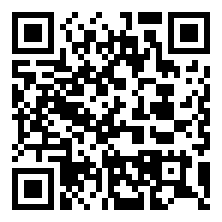 备注：防疫期间，培训仅限校内；本次报名为二维码报名，培训前会收到邮件确认，请保证邮箱地址填写正确。培训费用：2位及以上同学报名参加本次培训，每人收取50%机时费。本学期尼康影像中心根据不同的实验类型提供多次小型上机培训。用户可以自带样品，实验室组团培训最佳，可以针对样品直接培训。 生命科学学院尼康生物影像中心细胞影像中心生物医学测试中心